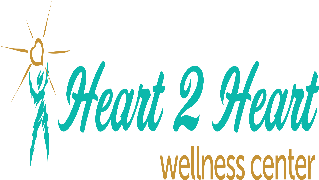 Demographic Information Form Reason for coming in today: ______________________________________________________________________________________________________________________________________________________________________________________________________________________________________________________________________________________________________________________________________________________________________________________________________________________________________________________________________________________________________________________________Office Use: Client Name:Birthday:                                                                     Age(_____) Address: Phone Number:Email Address:Guardian Name (if client under 18):Guardian Relationship to client:Emergency Contact: (Name, address, phone)Insurance Company: Copay: